Giant Map of Colorado Materials								2018Material to download from National Geographic website (also on google site)https://www.nationalgeographic.org/education/giant-maps/activities/Colorado map key 11 x 17, 4 laminatedScavenger hunt cards 11 x 17, 4 laminatedScavenger hunt cards 8½ x 5½, 40 laminatedNational Geographic Lesson Collection, 1Material to download and prepare from Colorado Geographic websiteRules and Expectations Card, 1 laminated (add your contact information and logo)Map folding instructions, 1 laminatedCompass rose pages, 4 laminatedColorado State Outline Maps 8½ by 11, 40 laminated [https://www.nationalgeographic.org/education/mapping/outline-map/]Elevation cards, 15City cardsAvonBayfieldBeulahBlack HawkBroomfieldBuena VistaCampoCastle PinesCedaredgeCherry Hill VillageCliftonCollbranCrested ButteDe BequeDoloresDove CreekEagleEdwardsEllicottErieEvergreenFalconFranktownFraserFruitaGaletonGoldenGranbyGypsumHaxtunHaydenHighlands RanchHotchkissIgnacioIndian HillsJulesburgKeenesburgKremmlingLafayetteLakewoodLouisvilleMancosManitou SpringsMerinoMilikenMonumentNorthglennNorwoodOtisOvidPaoniaParkerPeetzPeytonPlattevillePritchettSecurity-WidefieldSilvertonSuperiorWaldenWalshWindsorRiver cardsArkansasColoradoGunnisonNorth PlatteRio GrandeSan JuanSouth PlatteYampaRailroad tracks	Standard gauge, 60	Narrow gauge, 60Colorado railroad maps, 4 laminatedColorado topographical maps, 4 laminatedHabitat pages, 7 laminatedAnimal photo and description pages, 11 laminatedLandform cards, 14 laminatedMaterials available for free from state organizationsColorado Parks & Wildlife Habitat Posters (recommend lamination), 8[http://cpw.state.co.us/learn/Pages/TR-Biodiversity.aspxHistory Colorado State Register of Historic Properties cards, 63 [Erika.Warzel@state.co.us 303-866-4683]Road maps of Colorado/Wyoming, 25 [try AAA, local tourist offices]Materials from restaurant supply storeMetal menu holders, 64Materials available from hardware stores such as Lowe’s or Home Depot – sizes approximatePlastic 19 x 22 x 44 inch trunk with lid and wheels for materials, 1Plastic 36 x 16 x 6 inch box with lid for map, 1Plastic tubs with lids for materials, 4 (size depends on the size trunk)Plastic nail tub for glass droplets, 1Short-handled broom, 1Items you probably have on handManilla folders, 10 (for covering outlets or other hazards on the floor under the map)Plastic compass, 1 (handy to figure out which way to set up the map in a large space)Pads of sticky notes, 4 (colors to match large dots on map)Ball of yarn, 1Materials that may be available at big box or sporting goods storesPairs of socks, 6 (or more)Laundry bag for stacking blocks, 1Reading Maps Together supplies (get extra for resupply)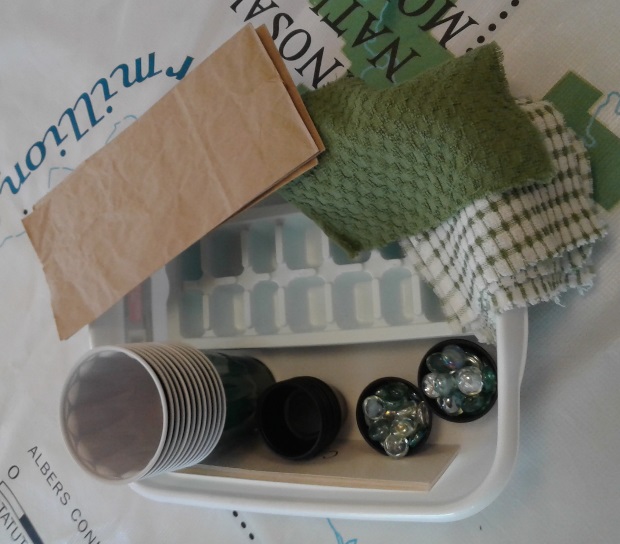 Stacks of green plastic drink cups, 96Tub of small glass droplets, 1Green squares of cloth, 12Green and white squares of cloth, 24Black plastic portion cups, 80Ice cube trays, 18Small, flattened brown paper bags, 24Cardstock strips with features written on them (6 of each):mountain, river, grassland, small town, city, forestSpanish or other language on reverseBlank cardstock strips, 6“shoebox” tubs, 6Materials from a school supply or big box storeTall colored cones, 15Medium colored cones, 15Flat colored cones, 15Whiteboard, 1Whiteboard marker, 1Spanish-English dictionary, 1Three-ring notebook for lessons and other information, 1Placemat size map of the world and the United States, 10Blow-up globe, 1Dice, 4 different colorsPlastic bags or containers for stacking blocks, 4Stacking blocks, size of duplos:  Red, 125;  Green, 111;  Blue, 111;  Yellow, 115Chains:  Black, Blue, Green, Orange, Pink, Red, White, Yellow [cut to length for each river]Arkansas  16’ 2”	Gunnison  6’ 5”		Rio Grande  7’ 4”	South Platte  18’Colorado  12’		North Platte  4’ 3”		San Juan  9’ 2”	Yampa  11’ 5”Potential suppliersPlastic chains – 1 ½ inch linkshttps://www.stanchiondepot.com/crowdcontrolsafety.htmlhttp://www.plastic-chain.com/http://www.plasticchainlink.com/product-category/plastic-chain/ring-plastic-chain/http://www.plasticchainlink.com/product-category/plastic-chain/box-plastic-chain/Plastic coneshttp://www.gophersport.com/pe/teacher-resources-cones-markers/rainbow-plastic-cones?gclid=CLvo95u_1M8CFQiJaQodikoOdQhttp://playground.epicsports.com/productsearch.html?term=cones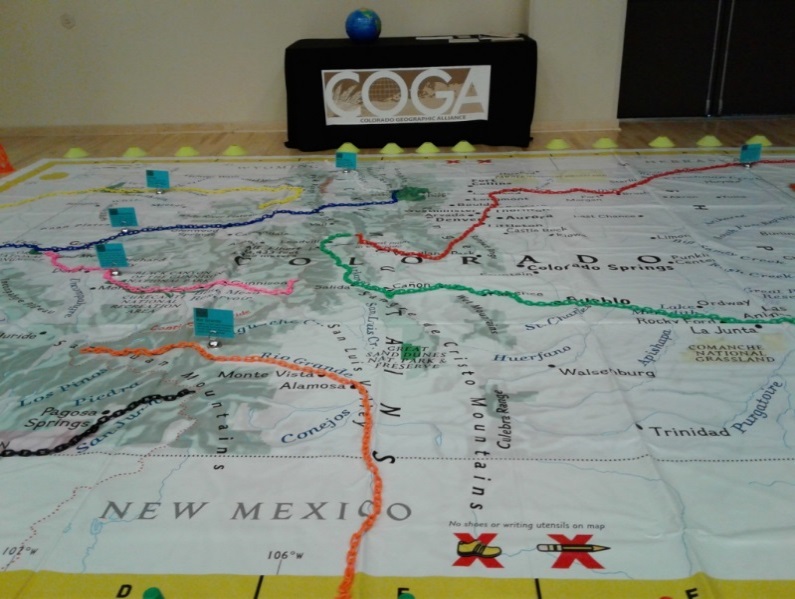 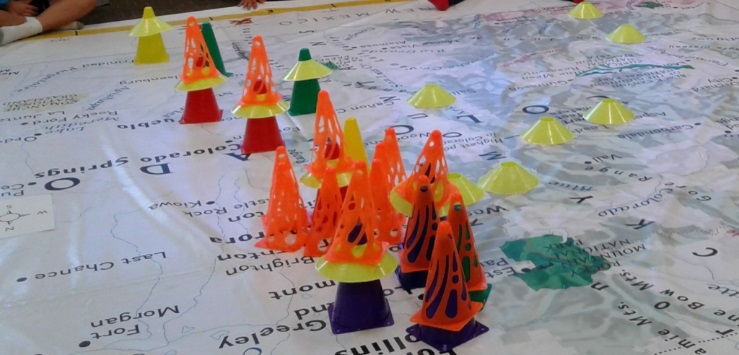 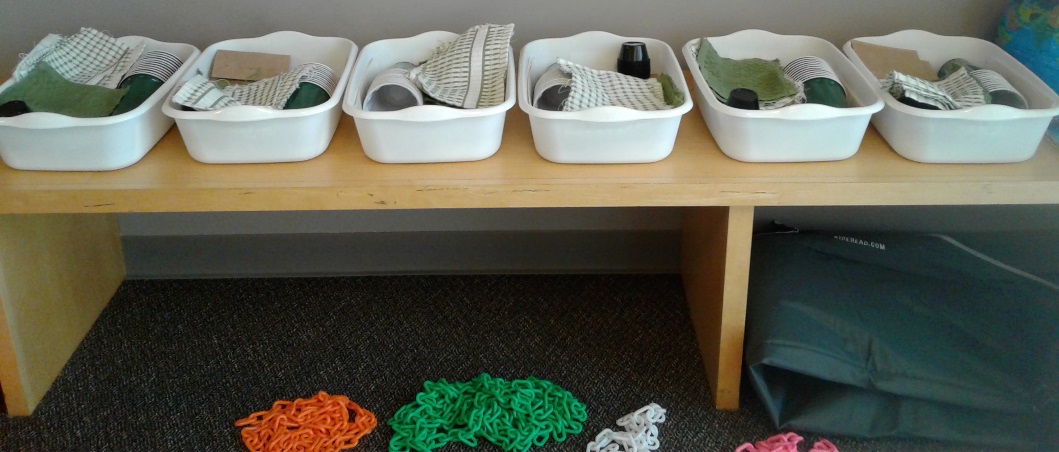 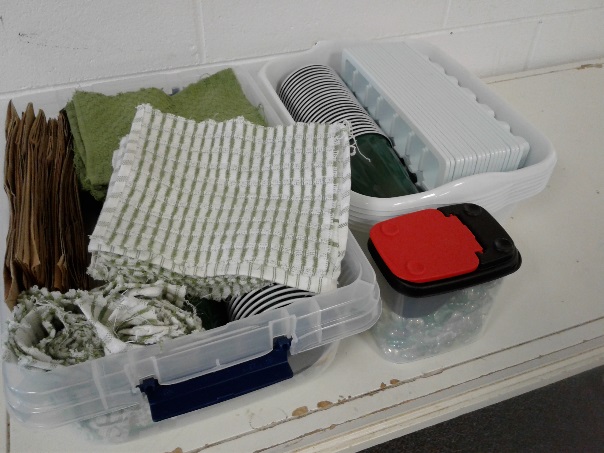 